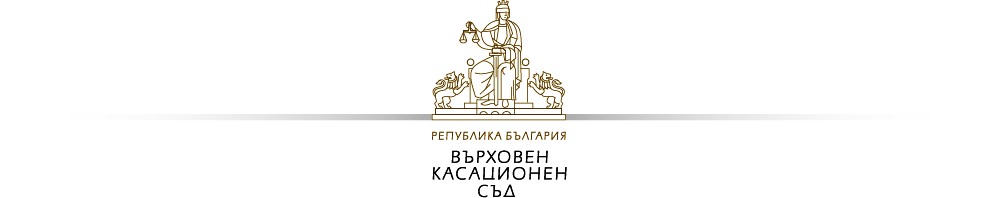 РЕПУБЛИКА БЪЛГАРИЯРАЙОНЕН СЪД - СТАРА ЗАГОРАДЛЪЖНОСТНА ХАРАКТЕРИСТИКАНА СЪДЕБЕН СЛУЖИТЕЛДЛЪЖНОСТ: „СЪДЕБЕН ДЕЛОВОДИТЕЛ ” КОД ПО НКПД:   44152003 Раздел ІІ Специализирана администрация, Служба „Съдебно деловодство”              Ранг:Минимален:  VМаксимален:  ІИЗИСКВАНИЯ ЗА ЗАЕМАНЕ НА ДЛЪЖНОСТТА:На длъжността „Съдебен деловодител ” се назначава лице, което:е пълнолетен български гражданинне е осъждано на лишаване от свобода за умишлено престъпление от общ характерне е поставено под запрещениене е лишено от правото да заема определена длъжностне е в йерархическа връзка на ръководство и контрол със съпруг или съпруга, роднини по права линия без ограничения, по съребрена линия до четвърта степен включително или по сватовство до четвърта степен включителноне е едноличен търговец, неограничено отговорен съдружник в търговско дружество, управител или изпълнителен член на търговско дружество, търговски пълномощник, търговски представител /прокурист/, ликвидатор или синдик.не е народен представителне заема ръководна или контролна длъжност на национално равнище в политическа партия.КВАЛИФИКАЦИОННИ ИЗИСКВАНИЯ ЗА ЗАЕМАНЕ НА ДЛЪЖНОСТТА:Образование – завършено средно образованиеКомпютърна грамотност Лични делови качества: отлични комуникативни умения и способност за работа с граждани и в екип.ОСНОВНИ ФУНКЦИИ /описание на длъжността/: Окомплектова образуваните и разпределени на съдията-докладчик входящи документи; извършва вписвания в съответните деловодни книги; изготвя списък за призовките; изпраща призовките, изготвени по образец, и съобщенията по делата с изключение на тези по отложените дела; подрежда и докладва на съдията-докладчик новопостъпили документи към висящите дела; изпълнява разпорежданията на съда, постановени в закрити и разпоредителни заседания; следи за изтичане на процесуалните срокове; предоставя делата на съдиите –докладчици и изпълнява техните указания; организира и поддържа подреждането на делата в деловодството; предоставя справки по делата; подготвя и изпраща до съответната инстанцията делата по разпореждане на съдията-докладчик, по които са постъпили жалби; проверява ежемесечно делата без движение и спрените дела и ги докладва на съдията-докладчик; извършва проверка и предава в архив делата, но не по- рано от два месеца след приключването им, поддържа календар за насрочените дела; отразява в електронната папка и/или на хартиен носител съответния статус и местоположение на делото; изготвя и изпраща обявления на страните, след постановяване на решение по делото, като прави отбелязване върху решението; вписва новообразуваните дела в азбучниците и в съответните описни книги най-късно на следващия ден след образуването; оставя копия от изходящите документи, които се съхраняват към съответните съдебни дела или папки; на копията се отбелязват имената на лицата, подписали съответния документ, и номерът, под който са изведени;  връща на съответния орган приложените по делото преписки и материали, след влизане в сила на съдебния акт; изпълнява и други задължения, свързани с документооборота и определени със заповед на административния ръководител на съда или с разпореждане на съдебния администратор. ОСНОВНИ  ДЛЪЖНОСТНИ  ЗАДЪЛЖЕНИЯ:Окомплектова образуваните и разпределени на съдия докладчик входящи документи.Докладва делата  на определения съдия-докладчик за разпореждане в деня на вписването. Извършва вписвания в съответните деловодни книги и поддържа календар за насрочените дела; вписва необходимите данни (номера, дати, страни, характер на делото, внесени такси и др.) в автоматизираната деловодна програма и в съответните указатели,  книги, регистри.Подрежда книжата по образуваните дела в папки съгласно Правилника за администрацията в съдилищата; изпраща всички книжа, изготвени от съдебните секретари в изпълнение на разпорежданията на съда от открити и закрити съдебни заседания; прилага новопостъпили документи към висящите дела и въвежда новите данни в програмата или в съответните деловодни книги.Отразява в електронната папка и на хартиен носител съответния статус и местоположение на делата.Следи за изтичане на  процесуалните срокове, представя делата на съдиите докладчици и изпълнява техните указания,  своевременно докладва на съдията-докладчик извършените действия и новопостъпилите документи по висящите, спрените и оставените без движение дела; изпълнява указанията на съдията-докладчик във връзка с обработването на документите и делата; издава съдебни удостоверения, копия и извлечения от приложените към делата книжа въз основа на писмена молба.Проверява ежемесечно делата без движение и спрените дела и ги докладва на съдията докладчик.Изпълнява разпорежданията на съда, постановени в закрити и разпоредителни заседания.Изготвя електронните досиета на делата.Съставя списъци и изпраща призовки по новообразуваните дела най-късно в тридневен срок от насрочването им за призованите за първо съдебно заседание лица; неправилно връчените, както и невръчените призовки  докладва още същия ден на съдията-докладчик.Организира и поддържа подредбата на делата в деловодството, съгласно глава шестнадесета от Правилника.Предоставя своевременно справки по състоянието и движението на делата.Следи за своевременното връчване на книжата по делата; изготвя и изпраща уведомления за определения и решения, кореспонденция и съдебни документи.По указания на съдията-докладчик изпраща дела, по които са постъпили жалби, до съответните по-висши инстанции. Получените в служба „Деловодство” жалби и протести   докладва незабавно заедно с делото на съдията-докладчик. Изпраща  жалбите  на по-горния съд по разпореждане на съдията-докладчик заедно с делата най-късно три дни след постъпване на възражението от ответната страна или изтичане на срока за възражение.Съдебният деловодител  предава свършените дела, по които няма постъпили в указания срок жалби, на съдебния архивар, но не по-рано от два месеца след приключването им. Съхранява преписите от писмата, с които делата се изпращат на други съдилища и институции.Привежда в изпълнение влезлите в сила съдебни актове.Образува и придвижва документи във връзка с изпълнение на съдебни поръчки в съответствие с указанията на съдията-докладчик.Копира документи  след разпореждане на съдията-докладчик.При отсъствие на съдебен деловодител , замества същия  в изпълнение на служебните му задължения.Взема участие при координиране на съдебната работа, пряко свързана с дейността му, заедно с останалия персонал на съда. Съблюдава принципа на йерархичност. Спазва правилата за аварийна и противопожарна безопасност, санитарно-хигиенните норми и правила, инструкциите по здравословни и безопасни условия на труд. Пази като служебна тайна сведенията, които са станали известни в кръга на службата и засягат интересите на граждани, юридически лица и държавата.При изпълнение на служебните си задължения и в обществения живот да има поведение, което не уронва престижа на съдебната власт.Да има етично поведение с всички граждани,с които влиза в контакт при и по повод изпълнение на служебните си задължения.отговаря за наличността и за правилното отчитане, приемане, използване, разпределение, раздаване, събиране и съхраняване на материали, съдържащи класифицирана информация;отговаря за отчетността и съхраняването на материалите, съдържащи класифицирана информация, намиращи се в машинописни, размножителни и чертожни бюра, печатници, фотолаборатории, хранилища и др.Участва в обучението на нови служители, като се задължава да ги въведе в работата, да разяснява и отговаря на техни въпроси, свързани с изпълнението на служебните им задължения.При констатиране на административна слабост, пропуск или нарушение, създаващо предпоставка за корупция, измама или нередност е длъжен незабавно да уведоми ръководството на съда.Изпълнява и други задължения, възложени му от председателя на съда и съдебния администратор.ФУНКЦИОНАЛНИ ИЗИСКВАНИЯ КЪМ ДЛЪЖНОСТТА:Умения и познания по общи деловодни техники, съвременни офис процедури, работа със стандартно офис оборудване, електронна обработка на данни /на специализиран софтуер/, отлични познания по стилистика, правопис, граматика и пунктуация.Да познава всички нормативни разпоредби, касаещи качествено  изпълнение на длъжността “Съдебен деловодител “ Познания по ПАС, Етичния кодекс на съдебните служители,  Вътрешните правила и процедури, утвърдени от административния ръководител на съда.Да познава и спазва изискванията на Закона за здравословни и безопасни условия на труд.Да участва в обученията по безопасни условия на труд и спазва правилата за безопасна работа.Да познава и спазва правилата за безопасна работа на своето работно място.ОТГОВОРНОСТИ:Носи отговорност за точното и качествено изпълнение на утвърдените с настоящата длъжностна характеристика задачи.Носи отговорност за получената и пренасяна документация.Носи отговорност за опазване на получената служебна информация.Носи отговорност за спазване на трудовата и технологичната дисциплина.Носи отговорност за спазване на ПАС, Етичния кодекс на съдебните служители, Вътрешните правила и процедури, утвърдени от административния ръководител на съда.Носи отговорност за административни пропуски и нарушения, създаващи предпоставки за корупция, измами и нередности.ОРГАНИЗАЦИОННО-УПРАВЛЕНСКИ ВРЪЗКИ И СЛУЖЕБНА ПОДЧИНЕНОСТ:Длъжността „Съдебен деловодител ” е изпълнителска.Тя е пряко подчинена на завеждащия служба, съдебния администратор /административен секретар/ и председателя на съда. Има непосредствени взаимоотношения със съдебните служители и магистрати. Има вътрешни и външни професионални контакти с органи и организации в кръга на изпълняваните функционални задължения.Забележка: Длъжностната характеристика се актуализира в случай на промяна на изискванията и задълженията, произтичащи от нормативни или структурни промени и се утвърждава от председателя на съда. 